Dober dan.Upam, da ti včerajšnje reševanje nalog ni delalo preveč težav. Danes boš še svoje znanje utrjeval oz. utrjevala. Reševal/a boš vaje v dodatnem delovnem zvezku (rdečem) na strani 45. Kdor še ni rešil vaj na strani 44, naj to danes uredi oz. dokonča. Ko boš vaje rešil, si jih preveri z rešitvami, meni pa le na kratko sporoči, kako ti je šlo. Svoje mnenje zapiši v spodnji vprašalnik.https://forms.gle/zCYHS5Rx5PuoPqfNALep dan.Učiteljica Sanja Pavlinić VidicZa pomoč.RAČUNANJE DELA CELOTE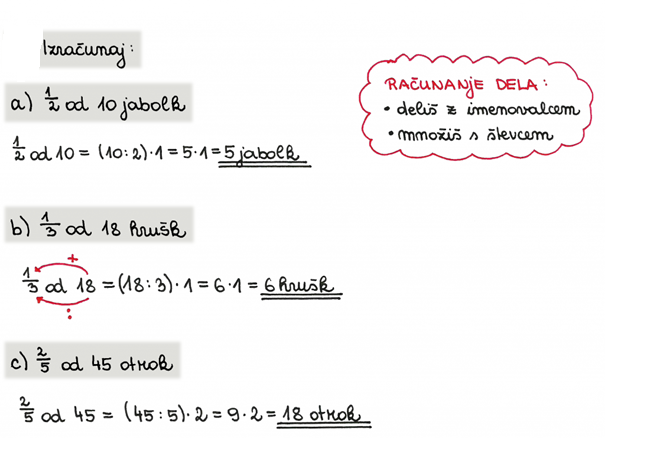 RAČUNANJE CELOTE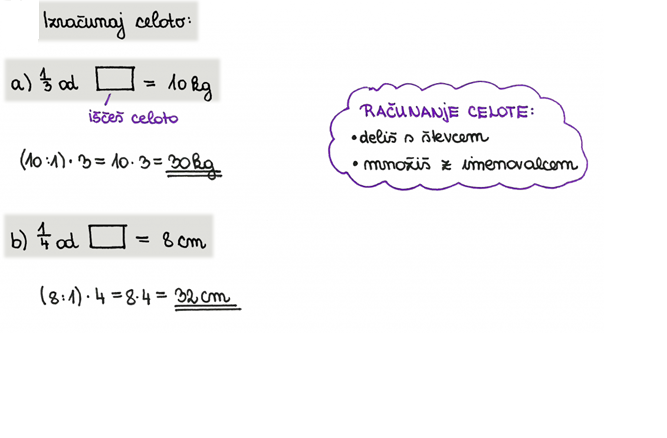 REŠITVE: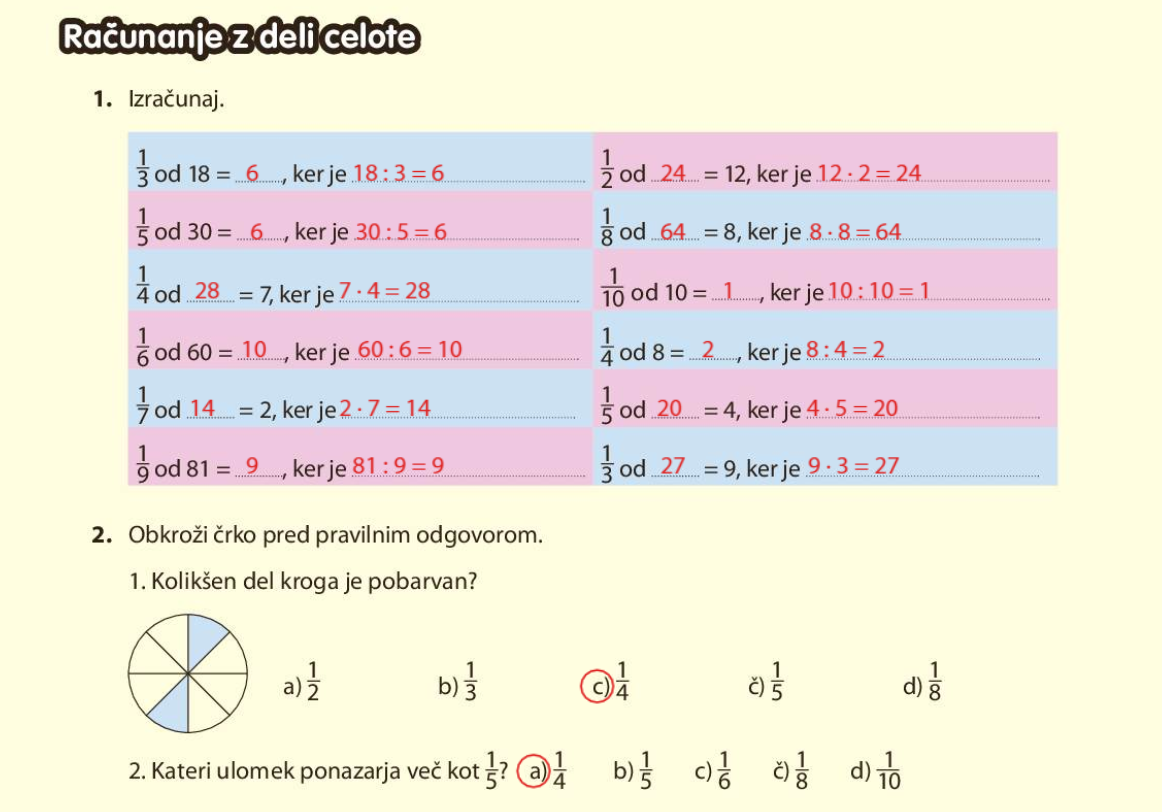 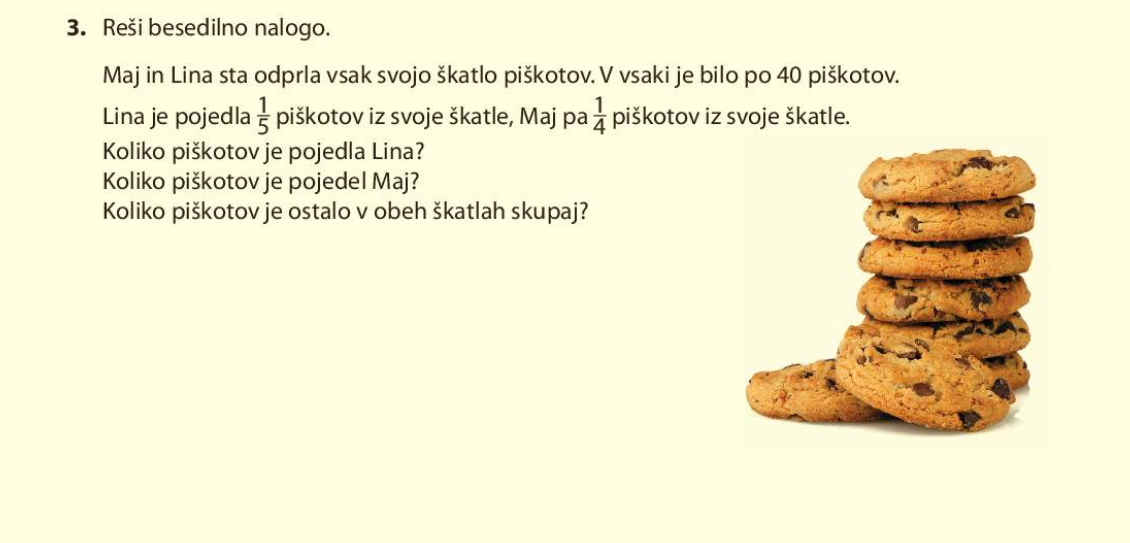 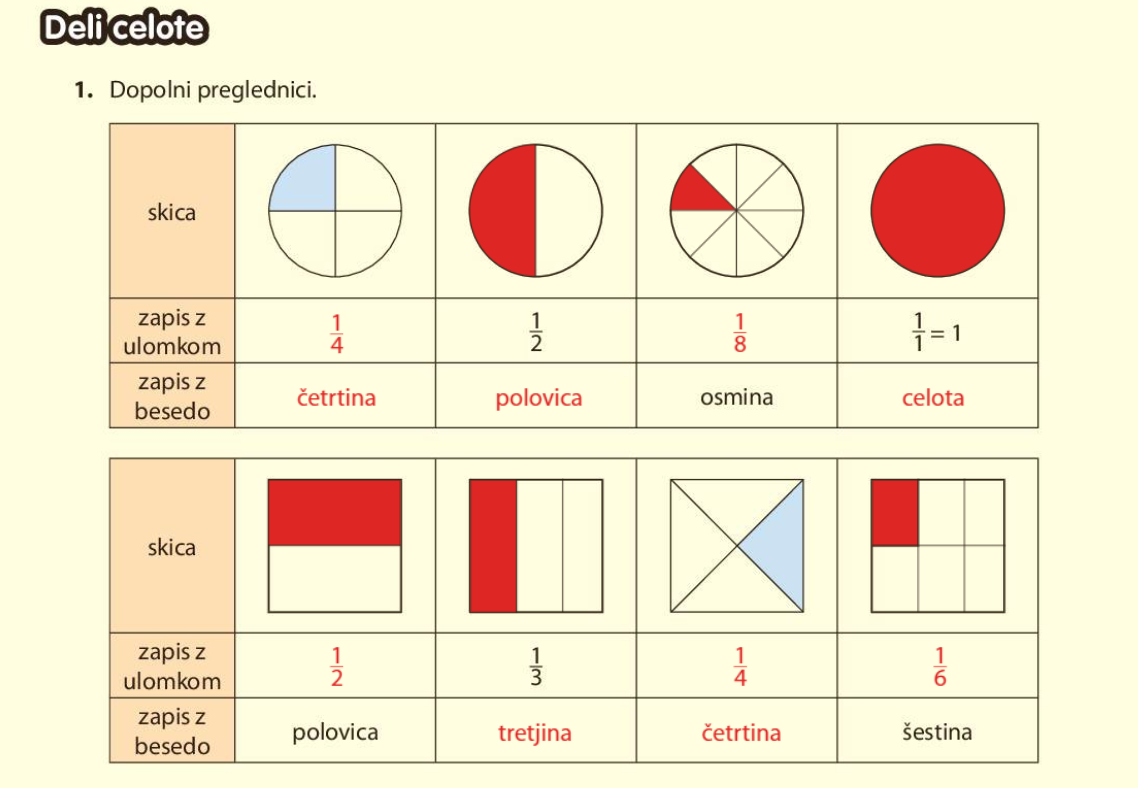 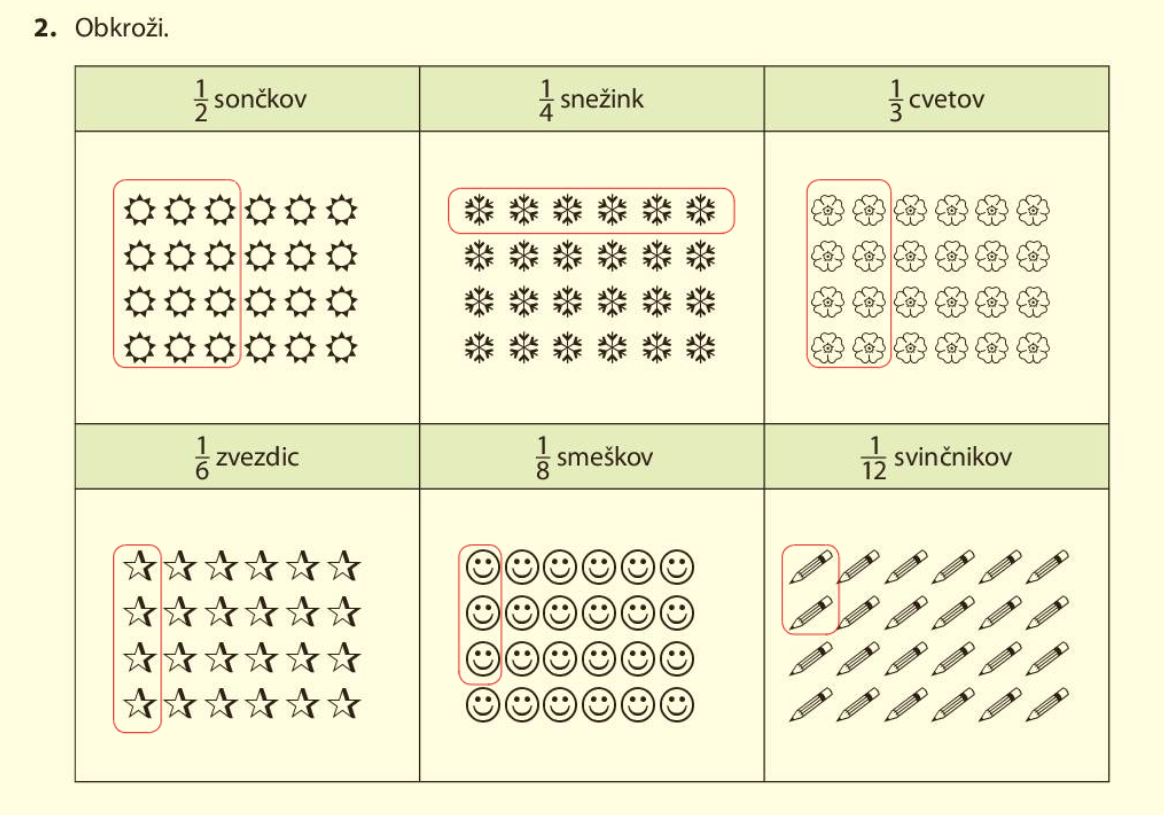 